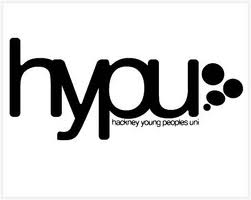 HYPU Social Media VolunteerWe are looking for a social media volunteer to join our team.  We are looking for someone who is creative, willing to learn and passionate about their work.  You will be working closely with our Project Director and should be able to: manage the day-to-day handling of all social media channels such as LinkedIn, Facebook, Twitter, Instagram, Tiktok and YouTube, adapting content to suit different channels.oversee, plan and deliver content across different platforms using scheduling tools such as Sprinklr, Hootsuite, Asana and Olapic
create engaging multimedia content across multiple platforms
develop, launch and manage new competitions and campaigns that promote our organisation and brand
 manage and facilitate social media communities by responding to social media posts and developing discussions
For more information and an informal chat please ring Maxine Boyce 020 7249 4542 or email  hypuniversity@gmail.com